Aanvraagformulier voor jaarlijkse subsidie 

A. Uw gegevens 

1. Naam organisatie/vereniging:	……………………………………………………………

2. Post/correspondentie adres		……………………………………………………………

3. Postcode en Plaats :		…………………………………………………..………..

4. Telefoonnummer :			…………………………………………………………… 

5. E-mail adres vereniging :		…………………………………………………………… 

6. IBAN rekeningnummer :		…………………………………………………………....

7. Nummer Kamer van Koophandel:…………………………………………………................

8. Zijn er het afgelopen jaar wijzigingen opgetreden ten aanzien van uw doelstelling en hieraan gekoppelde prestaties/activiteiten. 

Nee 

Ja, welke ………………………………………………………………………………………...

…………………………………………………………………………………………………... 

9. Indien er een wijziging is geweest in de activiteiten of de wijze waarop deze zijn gerealiseerd, dit vermelden op bijlage 1; 

Samenwerking 
10. Bent u het afgelopen jaar met andere organisaties of instellingen gaan samenwerken? 

Nee 

Ja, met welke? 
…………………………………………………………………………………………………... 
…………………………………………………………………………………………………... 
…………………………………………………………………………………………………... 
…………………………………………………………………………………………………... 

11. Ruimte voor het maken van opmerkingen die van belang zijn voor deze aanvraag. 
…………………………………………………………………………………………………... 
…………………………………………………………………………………………………....…………………………………………………………………………………………………..
…………………………………………………………………………………………………... 
…………………………………………………………………………………………………...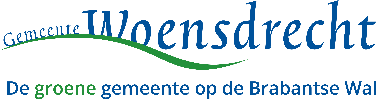 Z.O.Z.Een onvolledig en /of niet ondertekend aanvraagformulier wordt niet in behandeling genomen en wordt naar u teruggestuurd. 
Een verzoek om subsidie dient uiterlijk vóór 1 juni in het jaar voorafgaand aan het jaar waarop de subsidieaanvraag betrekking heeft, te worden ingediend bij het college van burgemeester en wethouders van Woensdrecht, Postbus 24, 4630 AA Hoogerheide. 

Het bestuur van voornoemde instelling verklaart, dat de gegevens op dit aanvraagformulier en de daarbij behorende bijlage naar waarheid zijn verstrekt. Zij verklaart bekend te zijn met de bepalingen van de Algemene Subsidieverordening 2023 voor de gemeente Woensdrecht.

Het bestuur voornoemd, 
de secretaris, 				de voorzitter, 






Bijlage 1: behorende bij het aanvraagformulier subsidies. 
Alleen invullen indien er een wijziging is geweest in de activiteiten of de wijze waarop deze zijn gerealiseerd (zie vraag 9); 
……………………………………………………………………………....................................…………………………………………………………………………………………………..

…………………………………………………………………………………………………...

…………………………………………………………………………………………………...

…………………………………………………………………………………………………...

…………………………………………………………………………………………………...

……………………………………………………………………………...................................

..………………………………………………………………………………………………….

…………………………………………………………………………………………………...

…………………………………………………………………………………………………...

…………………………………………………………………………………………………...